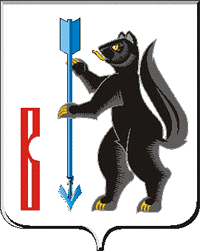  АДМИНИСТРАЦИЯГОРОДСКОГО ОКРУГА ВЕРХОТУРСКИЙП О С Т А Н О В Л Е Н И Е от 06.09.2018г. № 757г. ВерхотурьеО подготовке и  проведении массовых соревнований по легкой атлетике Всероссийского дня бега в городском округе Верхотурский «Кросс Наций – 2018»	В целях развития физической культуры и спорта среди населения городского округа Верхотурский и повышения престижа легкой атлетики, согласно плану спортивно-массовой работы на 3 квартал 2018 года, руководствуясь Уставом городского округа Верхотурский,ПОСТАНОВЛЯЮ:1.Провести на территории городского округа Верхотурский:с 6 по 15 сентября 2018 года массовые легкоатлетические соревнования «Декада бега»;15 сентября 2018 года Всероссийский день бега «Кросс Наций – 2018». 2.Утвердить состав организационного комитета по подготовке и проведению массовых соревнований по легкой атлетике Всероссийский день бега «Кросс Наций – 2018» (прилагается).3.Организационному комитету по подготовке и проведению массовых соревнований по легкой атлетике Всероссийский день бега «Кросс Наций – 2018» определить место проведения, разработать план подготовки и проведения соревнований.4.Рекомендовать руководителям учреждений, организаций, предприятий всех форм собственности провести легкоатлетические соревнования «Декада бега», обеспечить участие команд во Всероссийском дне бега «Кросс Наций – 2018».5.Рекомендовать Отделу полиции № 33 (дислокация г. Верхотурье) МО МВД России «Новолялинский» (Дружинин В.А.):1) организовать мероприятия антитеррористической направленности и обеспечить охрану общественного порядка и регулирования дорожного движения при проведении Всероссийского дня бега «Кросс Наций – 2018»;2) обеспечить 15.09.2018г. блокирование дорог с 11:45 до 14:15 часов по маршруту перекрестков улиц:  Советская - Ершова, Советская – Комсомольская, Комсомольская - Свободы, Свободы – Ершова, Советская – Сенянского, Сенянского – Свободы, Советская-Воинская.	6.Рекомендовать Верхотурскому муниципальному унитарному предприятию «Транспорт» (Гребенев С.А.) организовать изменение автобусного маршрута 15.09.2018г. с 11:45 до 14:15 часов.7.Рекомендовать государственному бюджетному учреждению здравоохранения Свердловской области «Центральная районная больница Верхотурского района» (Полтавский С.Н.) обеспечить медицинское сопровождение участников и зрителей Всероссийского дня бега «Кросс Наций – 2018».8.Управлению образования Администрации городского округа Верхотурский (Храмцов А.В.) организовать участие команд муниципальных образовательных учреждений в массовых легкоатлетических соревнованиях «Декада бега» и Всероссийском дне бега «Кросс Наций – 2018».9.Муниципальному бюджетному спортивно-оздоровительному учреждению «Спортивный клуб «Олимп» (Постникова И.Н.):1) обеспечить организацию судейства массовых легкоатлетических соревнований Всероссийский день бега «Кросс Наций – 2018»;2) подготовить место проведения соревнований.10.Управлению культуры, туризма и молодежной политики Администрации городского округа Верхотурский (Гайнанова Н.А.) обеспечить звуковое оформление соревнований, концертную программу.11.Муниципальному бюджетному образовательному учреждению дополнительного образования «Детско-юношеская спортивная школа» (Попова Н.А.) выделить в судейскую и наградную группы не менее 5 человек сотрудников учреждения.12.Комитету экономики и планирования Администрации городского округа Верхотурский (Швырева Е.Л.) организовать работу объектов торговли и общественного питания в месте проведения соревнований.13.Начальникам территориальных управлений Администрации городского округа Верхотурский 6-15 сентября 2018 года:1) организовать проведение этапов массовых легкоатлетических соревнований «Декада бега» и Всероссийского дня бега «Кросс Наций – 2018» на подведомственной территории;2) оказать содействие для участия команд территориальных управлений во Всероссийском дне бега «Кросс Наций – 2018» в г. Верхотурье 15 сентября 2018 года.14.Назначить ответственным за координацию деятельности по проведению Открытого Всероссийского дня бега в городском округе Верхотурский «Кросс Наций – 2018» директора муниципального бюджетного спортивно-оздоровительного учреждения «Спортивный клуб «Олимп» Постникову И.Н.15.Опубликовать настоящее постановление в информационном бюллетене «Верхотурская неделя» и разместить на официальном сайте городского округа Верхотурский.16.Контроль исполнения настоящего постановления оставляю за собой.И.о. Главы городского округа Верхотурский                                                   Л.Ю. ЛитовскихСостав организационного комитетапо подготовке и проведению массовых соревнований по легкой атлетике Всероссийский день бега «Кросс Наций – 2018»УТВЕРЖДЕНпостановлением Администрации городского округа Верхотурскийот 06.09.2018г. № 757«О подготовке и проведении массовых соревнованийпо легкой атлетике Всероссийского дня бегав городском округе Верхотурский «Кросс Наций - 2018»Положениео проведении Открытого Всероссийского дня бегав городском округе Верхотурский «Кросс Наций – 2018»Цели и задачиОткрытый Всероссийский день бега в городском округе Верхотурский «Кросс Наций – 2018» (далее – соревнование) проводится в целях:привлечения трудящихся и учащейся молодежи городского округа к регулярным занятиям физической культурой;пропаганды физической культуры и спорта среди населения городского округа Верхотурский;профилактика алкоголизма, наркомании и табакокурения среди детей, подростков и молодежи городского округа Верхотурский.активному и здоровому образу жизни, повышения престижа легкой атлетики.Сроки и место проведения«Кросс Наций – 2018» проводятся 15 сентября 2018 года на центральной площади г. Верхотурье, улицы Советская, Свободы, Сенянского, старт в 12:15 часов. С 6 по 15 сентября 2018 года в г. Верхотурье и других населенных пунктах городского округа Верхотурский, проводится «Декада бега». Руководство подготовкой и проведениемОбщее руководство подготовкой и проведением соревнований осуществляет организационный комитет, утвержденный распоряжением главы Администрации городского округа Верхотурский.Участники  и программа соревнованийК участию в соревнованиях «Кросс Наций – 2018» допускаются жители городского округа Верхотурский, имеющие соответствующую подготовку: до 18 лет – допуск врача, старше 18 лет несут персональную ответственность за свое здоровье.Соревнования проводятся по действующим правилам проведения соревнований по легкой атлетике, утвержденным Министерством спорта России.Соревнования проводятся по следующим возрастным группам:НаграждениеПобедители и призеры соревнований награждаются дипломами, главы Администрации городского округа Верхотурский и памятными медалями.Порядок и сроки подачи заявкиЗаявки, заверенные врачом и руководителем организации на участие в соревнованиях, подаются с 6 по 14 сентября 2018 года в мандатную комиссию соревнований: МБСОУ «Спортивный клуб «Олимп» тел. 2-10-45 (стадион, ул. Огарьевская, 34). E-mail: ip070884@mail.ru, sk_olimp1@mail.ru.7.ФинансированиеРасходы по подготовке и проведению соревнований за счет средств, предусмотренных в бюджете городского округа Верхотурский на проведение официальных спортивно-массовых мероприятий, согласно утвержденной сметы. Данное положение является вызовом на соревнование.УТВЕРЖДЕНпостановлением Администрации городского округа Верхотурскийот 06.09.2018г. № 757«О подготовке и проведении массовых соревнований по легкой атлетике Всероссийского дня бега в городском округе Верхотурский «Кросс Наций - 2018»1.БердниковаНаталья ЮрьевнаЧлены организационного комитета:2.ГайнановаНадежда Александровна3.ХрамцовАлексей Владимирович4.ПостниковаИрина Николаевна5.Попова Надежда Анатольевна6.Дружинин Виталий Александрович7.Полтавский Сергей Николаевичзаместитель главы Администрации городского округа Верхотурский по социальным вопросам, председатель организационного комитетаначальник Управления культуры и молодежной политике Администрации городского округа Верхотурский начальник Управления образования в городском округе Верхотурскийдиректор муниципального бюджетного спортивно-оздоровительного учреждения «Спортивный клуб «Олимп»исполняющий обязанности директора муниципального образовательного учреждения дополнительного образования «Детско-юношеская спортивная школа»начальник отдела полиции №33 ММО МВД России «Новолялинский» (по согласованию)главный врач государственного бюджетного учреждения здравоохранения Свердловской области «Центральная районная больница Верхотурского района» (по согласованию) ВремяМероприятияМесто/дистанция14.09.2018г. 14:00-17:00Регистрация участников соревнованийМБСОУ «СК «Олимп»15.09.2017г.12:00Официальная церемония открытияЦентральная площадь12:15Старт – дошкольные образовательные учреждения 2012 г.р и младшеОт линии старта (Верхотурская гимназия) до перекрестка Советская-Ершова12:25Старт – старшее поколение, ветераныОт линии старта (Верхотурская гимназия) до перекрестка Советская-Ершова12:35Спортивный забег учащиеся с 1 - 2 класс 2011-2010 г.р.От линии старта (Верхотурская гимназия) до перекрестка Советская-Комсомольская12:45Спортивный забег учащиеся с 3 - 4 класс 2009-2008 г.р.От линии старта (Верхотурская гимназия) до перекрестка Советская-Сенянского13:00Спортивный забег учащихся с 5 по 7 классы 2005-2007 г.р.От линии старта (Верхотурская гимназия) по Комсомольской – Свободы – магазин «Лидер»13:15Спортивный забег учащихся с 8 по 9 классы 2004-2003 г.рОт линии старта (Верхотурская гимназия) по Комсомольской – Свободы – Ершова – линия старта13:30Спортивный забег учащихся с 10 по 11 классы, Техникум 2002-2000 г.р.От линии старта (Верхотурская гимназия) по Сенянского – Свободы – Ершова – линия старта13:45Масс-Старт коллективов, организаций, предприятий, учреждений, всех желающихОт линии старта (Верхотурская гимназия) по Комсомольской – Свободы – Ершова – линия старта14:10Церемония закрытия, награждениеЦентральная площадь